Online Screening form                    PLEASE COMPLETE AS MUCH INFORMATION AS  POSSIBLE                                                                           Referral Date:  	      	                CSD Checked?    Yes    No    	             Intake Date:       Intake Applicant Information                                                                                                   Section 1Home Telephone #:       			Cell #:       		Can we leave a message on this number?  Yes   No 	Can we leave a message on this number?  Yes  No Social Security #:      				Email:      Which is your closest clinic?  	Main  	North    	     West                   San Tan  Health Information                                                                                                                   Section 2Are you on AHCCCS (Medicaid) or Medicare?  	Yes    No    AHCCCS (Medicaid) ID #:      			Medicare ID #:                            CIS ID #:       Other Insurance information if not AHCCCS?       Do you have any behavioral or mental health issues?  (Depression, anxiety, PTSD, etc.)  	             Yes    No        If so, what?        Are you diagnosed with a Serious Mental Illness (SMI)?  (Bipolar, schizophrenia, etc.)                           Yes    No    If yes, what is your mental health diagnosis?       Are you receiving services from any other behavioral health provider?                                                     Yes    No    If yes, where?        Do you have any medical issues?                                                                                                              Yes    No    If yes, please provide details:       Are you receiving services from a medical provider?                                                                                 Yes    No    If yes, where?         What medications are you currently prescribed?       Are you taking your medications as prescribed?                                                                                        Yes    No  Are you pregnant?   								                            Yes    No  If yes, please provide details: (due date, OBGYN etc.)         Non AHCCCS Eligible members                                                                                             Section 3If you are not currently on AHCCCS (Medicare) or MedicaidWe do have a cash payment option available; we may also have funding available for people who do not have insurance or who are under insured.  Please ask for additional information or see the information on SABG funding on our website www.itsofaz.com Please indicate below which options you are applying for:Intake				Readmission	  			No Insurance:  	Methadone – If cash pay – Intake and readmission charges are $95 for the first week of treatment.  This includes the intake screening, medical examination, clinical services and the first week of Methadone.Additional Weekly Fees are $63.00All payments are cash only.  Any payments made in excess of the amount owed will be credited to your account.Other Medications – Charges will be discussed with you as they are dependent upon what is prescribed.Current Drug Use                                                                                                                     Section 4Are you seeking help for:   Opioids:    Alcohol:     Both:     Other:   (please state:)       What type of opioids/alcohol are you currently using?       Quantity?       Method?       If Opioids, are you using Fentanyl?  		Yes    No  Have you been using any Opioid IV? 		Yes    No  		Last time used?        How long – totally, have you been using opioids or alcohol?       When was the last time you used opioids or drank alcohol?       Are you using any other illicit drugs; like heroin, methamphetamine or cocaine?  			Yes    No  If yes, what amount and frequency?       Method?       Are you using any benzodiazepines?  		Yes    No  If yes, what amount and frequency?       If opioids, have you previously been on:  Methadone Yes    No   Suboxone Yes    No   Vivitrol Yes    No  If yes, when and where?       Last time taken?      Did you successfully withdraw from: Methadone  Yes    No      Suboxone Yes    No      Vivitrol Yes    No  If no, reason for withdrawing?  Transfer, AWOL, Other… please state:       Have you ever been in treatment at an ITS clinic before?  Yes    No  If yes, when and where?       Did you leave with a balance?  Yes    No  If yes, how much?       Are you transferring from another clinic/provider?  Yes    No  If yes, who and why?       Additional Information                                                                                                             Section 5Do you need transportation to your intake appointment?                                                                             Yes    No  Do you have any disability requirements, so we can ensure we have the appropriate transportation?       Yes    No  If yes, please provide details:       Do you need Interpreter services?									  Yes    No  If yes, what language? Please provide details:       Do you have a medication preference?	    	   Methadone         Suboxone/Buprenorphine         Vivitrol      (Our knowledgeable providers will discuss all medication options to determine the most appropriate medication for you.)Military Service                                                                                                                         Section 6Branch:	     					   Service dates - From:       		   To:       Rank at Discharge:       			   Type of Discharge:           Are you registered with TriWest:  Yes    No  	   ID or Account #:               Disclaimer and Signature                                                                                                       Section 7THANK YOU FOR CHOOSING INTENSIVE TREATMENT SYSTEMS (ITS) TO HELP YOU!I certify that my answers are true and complete to the best of my knowledge. How did you hear about ITS? Please provide details:      Staff Review – Office use only                                                                                             Section 8Form checked and reviewed by:Name:      							   Position:      Signature:  ___  _____________________________________	   Date: _________________  Time: ___________Intake appointment booked at:  		 	     Main  	      North    	      West               San Tan  Transportation:					     Scheduled                      Not Required    OTP Eligibility – Office use only                                                                                             Section 9  18 years or older (If under 18; has had two documented unsuccessful attempts at short-term detoxification or drug free treatment within a 12 month period and has consent for treatment from a parent, guardian, or custodian).  Physiologically dependent for at least 12 months (If less than one year, must be evaluated by medical staff to determine if appropriate for treatment. Exceptions to this are release from a penal institution within last six months and/or pregnancy)  Pregnant (priority intake)  On Methadone previously – within 24 months or less  Released from a penal institution within the last six months  Meets the criteria for SABG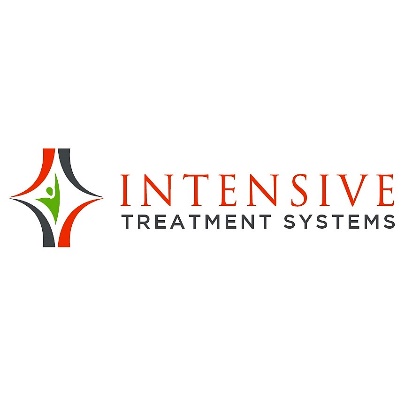                                         Patient ID #      Full Name:DOB:LastFirstM.I.Address:Street AddressApartment/Unit #CityStateZIP CodeSignature:__________________________________________________________Date:Print Name: